SlohSloh – nezapomeňte na slohovou práci – úvahu. Zadání jste si mohli vybrat sami – viz PS 80 / 1. Pokud někdo nemá PS doma, napište mi na pracovní mail (kmetova@gymkrom.cz), zadání vám pošlu. Nezapomeňte – rozsah – protože máte mnoho času – min. jedna strana malého slohového sešitu, min. 4 odstavce, využít výrazy podporující úvahu!! Práci mi odevzdáte hned první společnou hodinu českého jazyka (i když to bude mluvnice).MluvniceSeznamte se s novou teorií (Souvětí souřadné, významové poměry), přepište / vlepte si ji do sešitu!!! Vaším úkolem bude naučit se názvy poměrů, značky poměrů a spojovací výrazy, které jsou uvedeny níže. V nejbližším termínu po nástupu do školy napíšeme test na toto učivo.! Prostudujte si tabulky – učebnice str.58-60 (pokud nemáte doma, napište, pošlu oskenované), zaměřte se na interpunkci. K procvičení také využijte skolusnadhledem – KÓD 448 047 !Souvětí souřadné Souvětí souřadné se skládá aspoň ze dvou vět hlavních a libovolného počtu vedlejších vět (tj. vzniká spojením nejméně dvou vět hlavních ve větný celek).Věty hlavní na sobě mluvnicky nezávisí (nelze se na ně zeptat jinou větou). Věty vedlejší závisí na větě řídicí (můžeme se na ně zeptat jinou větou).Věty hlavní jsou v souřadném souvětí většinou spojeny souřadicími spojkami (a, i, ani, nebo, anebo, či atd.), mohou být k sobě přiřazeny bez spojovacího výrazu.Mezi souřadně spojenými větami hlavními nebo mezi souřadně spojenými větami vedlejšími se rozlišuje různý významový poměr: slučovací, stupňovací, odporovací, vylučovací, příčinný, důsledkový.!! Čárku před spojovacími výrazy a pak, a potom, a také nepíšeme (jde o poměr slučovací): Na okraji jsou obdělávaná pole, za nimi kus lesa a pak bažiny a rákosí. Žije tam pár milých lidí a také pár mimořádných protivů. Vložte kartu do štěrbiny v pravém horním rohu a potom zadejte kód PIN. Vítek si s úlevou všiml jeho úsměvu a také se trochu uvolnil.Ale – Ráda si přečtu knihu, také se ráda podívám na film. Sbalím si věci, pak půjdu na autobus.Poměr důsledkový – mezi větami v poměru důsledkovém či před spojovacími výrazy a proto, a tedy, a tak se píše čárka.Značka poměruNázev poměruSpojovací výrazy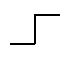 odporovací(obsahy vět jsou v rozporu)ale, avšak, leč, však, než, jenže, nýbrž, a přece, sice-aleVařili jsme guláš, jenže jsme ho připálili.vylučovací(obsahy vět se vylučují, nemohou platit současně) příčinný(druhá věta vyjadřuje příčinu obsahu první věty)neboť, vždyť, totiž, však takéNekřič, vždyť už běžím.Důsledkový(druhá věta vyjadřuje důsledek obsahu první věty)Moc zlobila, nic tedy nedostane.